<ご入館案内＞本日は森のふれあい館にお越しいただきありがとうございます。こちらは団体様下見向けのご案内です。なにかご不明点等ございましたらお気軽にご相談下さい。・お支払いは「ご入館前」にお願いしています。＊現金及び旅行業者発行のクーポン券（観光券）のご利用が可能です。ただし、当館とクーポン利用契約のある業者様に限りますので、ご確認ください。・ご来館時間やご利用人数の変更がありましたら、事前に当館までご連絡下さい。新型コロナウイルス感染症予防対策について・入館時に検温と手指の消毒を実施いたします。・館内見学中は必ずマスクのご着用をお願いします。・見学、体験時の密集を避けるため、入館時の受け入れ人数を調整し、交代制にしていただく場合がございますので、ご了承ください。レクチャールーム、多目的ルーム雨天時食事利用について・館内でのお食事は悪天候時、外で食事するのが困難な場合、お部屋をご提供します。（レクチャールーム：約60人　二階多目的ルーム：約50人）晴天時はふれあい館周辺の広場をご利用になれます。・イスやテーブルはありませんので、屋外での食事同様敷物をご用意下さい。・おやつやお弁当のごみは、お持ち帰り下さい。・できるだけ多くの団体様にご利用頂くため、昼食のご利用時間は「30分間」とさせていただいております。＜森のふれあい館ご案内＞　　　森のテーマ館　「妖精パックと森の仲間たち」　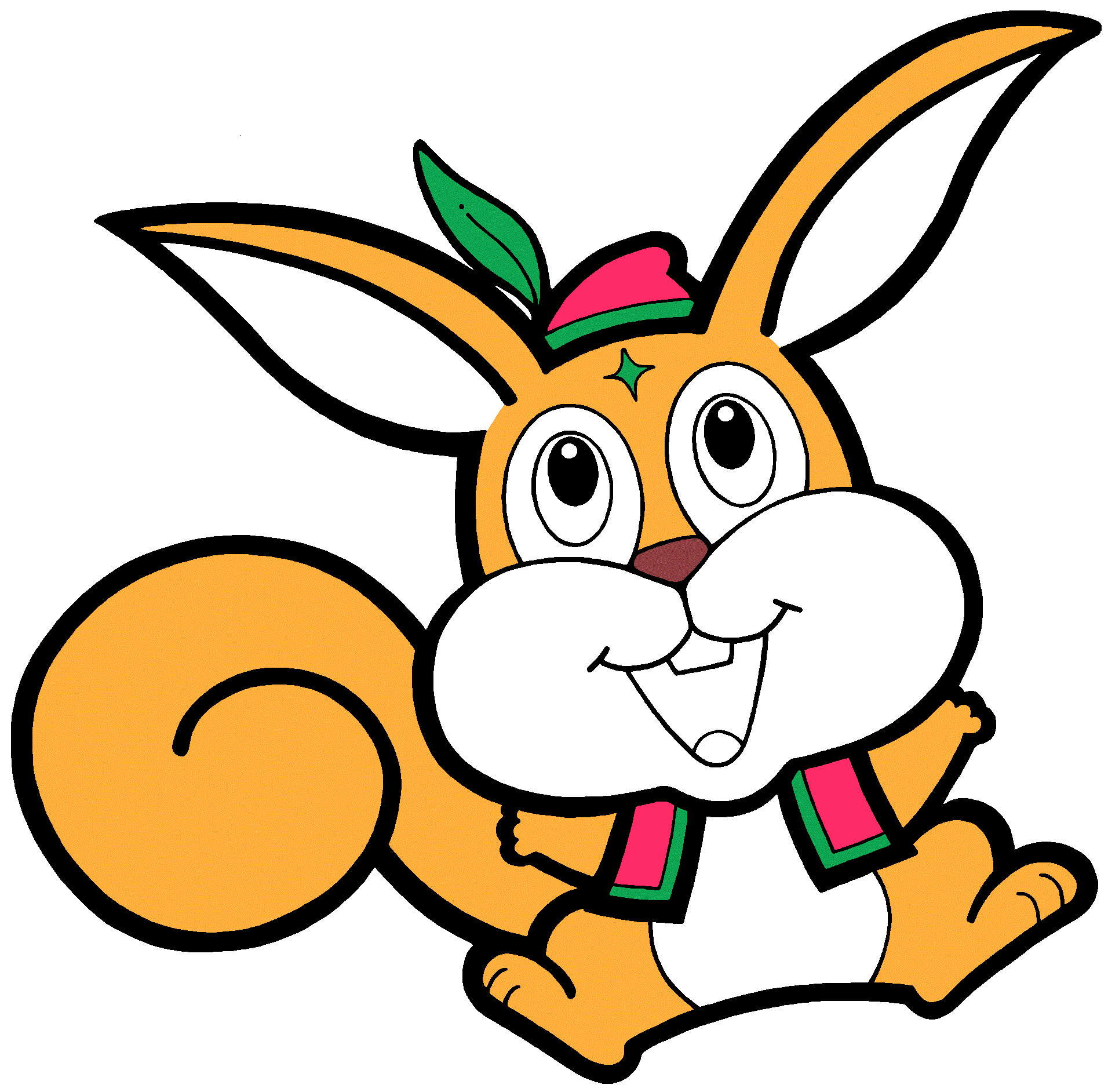 ロボットによるレトロな人形劇を上演しています。（上演時間約15分：一日16回上演）　（観覧席収容人数：３０～４０人程度）森のテーマ館上演時間＊12月～2月末は１６：１０が最終上演となります。木の実クラフト体験の流れ・木の実や木片を材料にした工作「木の実クラフト」を楽しく作れます。・土台は、マグネットやキーホルダー等をご用意しています。・制作時間は、「３０分間程度」です。工作受付時間　　午前9時～午後3時30分まで材料費　　　　　150円～（入館料別）①工芸室は1テーブル４人掛けが10テーブルです。クラスごとに並んで奥のテーブルから着席してください。コロナ対策のため1テーブル6人までとさせていただいております。60人以上で体験希望の場合は交代制となります。交代制の場合、道具や土台の準備のため、10分程お時間をいただきます。②作り方について説明しているときは、静かに話をお聞き下さい。③作り終わった後の道具は職員の指示した場所へお返し下さい。次に利用する団体のために、終わった後は机の上をきれいに片づけてください。④出来上がった作品は、当館職員がニスを塗り、お帰りの際にまとめて先生にお渡しいたします。＊忘れずに事務所窓口にお立ち寄り下さい。＜箱根やすらぎの森ご案内＞箱根やすらぎの森は、芦ノ湖の南岸にある畑引山（標高７７８ｍ）に位置しています。広さは東京ドームの約９．５倍の４４．４haです。森林浴やピクニックを楽しむことができ、天気のいい日には森の広場から富士山を眺めることができます。クイズラリーのご利用について・森のふれあい館に入館した団体様がご利用になれます。・安全確保のため、グループ行動でのご利用となります。・事前にグループ数（１グループ５～７人）、コースの種類、開始時間も忘れずにお知らせください。ご利用時間　　午前９時～午後３時まで（１２～３月は路面凍結の恐れがある　ためお休みです。）所要時間　　　３０分コース、６０分コース、１０分コース（幼児向け）・出発時間近くになりましたら、外の玄関前スペースに、事前にお知らせ頂いたグループごとに集合させてください。館職員が、地図の載った解答用紙（各グループに１枚）、筆記用具を配布した後にルール説明をいたします。クイズラリーのルール①地図を見ながら森の中に設置されたチェックポイントを探します。見落とし防止や混雑緩和のため、グループごとに時間差でスタートすることをおすすめします。②ポイントを見つけたら、表示されたクイズを解き、正しいと思う番号を記入してください。③担当の先生は、終了したグループから解答用紙と筆記用具を回収してください。お手数ですが、全てのグループの回収が終わりましたら事務所までお持ちください。④採点は館職員がいたします。見事全問正解したグループには景品がございます。クイズラリーは、グループ行動によって協調性を高め、仲間と協力して答えを導き出すことを目的としています。急がせずに四季折々の自然観察を楽しめるよう、ご指導下さい。箱根やすらぎの森利用時のお願い・屋外のトイレは駐車場の他、森の中に２カ所あります。・国立公園法に基づき、森の中での動植物や昆虫の採集は禁止されています。・森の中に水道及び電気設備はございません。・暑い時期などは飲料水を持ち歩くよう、ご指導ください。・暗くなり始めてから森の中に入ることは危険ですので、おやめください。森のふれあい館・箱根やすらぎの森　駐車場案内図バス１０台　　　　　　　　　バス１０台　　　　　乗用車１１台乗用車８台　　　　　乗用車７台　　乗用車１３台　　　　　乗用車３０台乗用車８台　　　　　　　　　　　　　　　　　　合計　バス２０台乗用車８0台駐車場ご利用時のお願い　　　　　　　　　　　　　　　　　　　　　　　　　　　　　　　　　　　　　　　　　　　　　　　　　　　　　　　　　　　　　　　①大型バスでご来館のお客様は、バス用スペースに駐車して下さい。・森のふれあい館前に大型車を乗り入れることはできません。②森のふれあい館・やすらぎの森のご利用以外の駐車はできません。③森のふれあい館に入館されず、森のみご利用の場合はご連絡ください。④駐車場は国道入口を午後５時で施錠します午後５時を過ぎると出られなくなりますのでご注意ください。・冬季（１２月１日～２月末日）は午後４時３０分で施錠します。箱根町立森のふれあい館〒２５０－０５２１神奈川県足柄下郡箱根町箱根３８１－４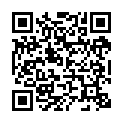 ☎０４６０（８３）６００６📠０４６０（８３）６００３https://www.hakone.or.jp/morifure/午前の部９：１０９：４０１０：１０１０：４０１１：１０１１：４０１２：１０１２：４０午後の部１３：１０１３：４０１４：１０１４：４０１５：１０１５：４０１６：１０＊１６：４０多目的トイレ女子用トイレ男子用トイレ